Name_____________________________                Period__________                   Date___________________Plants and Animals ReviewWord Bank: Terms are underlined and description is in italics.Example Choices:Use the word bank above and your class notes to complete the chart below.Name_____________________________                Period__________                   Date___________________Plants and Animals HomeworkComplete the following table by filling in the boxes with the corresponding characteristics of each organism.Name_____________________________                Period__________                   Date___________________LE-9R Classification Day 2 QuizThere are 3 ways we can classify an organism into kingdoms, list 1.__________________________________________________________________________Is a plant unicellular or multicellular?__________________________________________________________________________Is an animal autotropic or heterotrophic? II. KingdomsDefine: Groups we organize all living things into.There are __________________ Kingdoms we classify all living things into.We classify things into kingdoms according to 3 things:Cell type                                                      (prokaryote/eukaryote)​Energy Source Their ability to make food       (autotroph/heterotroph)​Cell Number  # of cells in their body              (unicellular/multicellular)PlantsNumber of cells: MulticellularCell type: Eukaryotic Energy source: AutotrophicPhotosynthesisEx. Grass, Trees and FlowersYour Notes:__________________________________________________________________________________________________________________________________________AnimalsNumber of cells: Multicellular Cell type: EukaryoticEnergy source: HeterotrophicIngestionEx. Dog, Humans, Cat and InsectsYour Notes:__________________________________________________________________________________________________________________________________________ProtistaNumber of cells: UnicellularCell type: EukaryoticEnergy source: Heterotrophic or Autotrophic Ingestion or absorptionEx. Amoeba, Euglena and Paramecium Your Notes:__________________________________________________________________________________________________________________________________________Fungi Number of cells: Multicellular Cell type: EukaryoticEnergy source: Heterotrophic Absorption              Ex. Mushrooms, mold, yeastYour Notes:__________________________________________________________________________________________________________________________________________MoneraNumber of cells: UnicellularCell type: ProkaryoticEnergy source: Heterotrophic or Autotrophic AbsorptionEx. Bacteria (E.coli)Your Notes:__________________________________________________________________________________________________________________________________________III. Dichotomous KeyDefinitionA tool that allows the user to determine the identity of items based on characteristic and traits.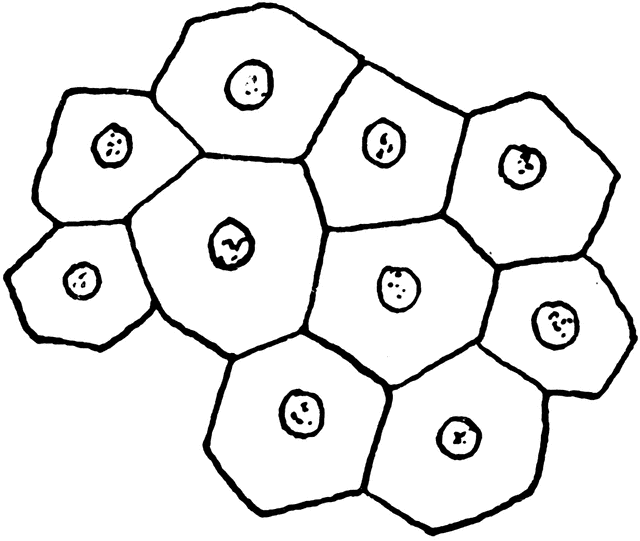 Multicellular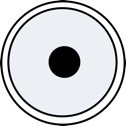 Unicellular       Has a Nucleus(Eu=True Nucleus)Eukaryotic         Lacks a Nucleus(Pro=NO)ProkaryoteProtects the DNA in a cellNucleus             Heterotrophic   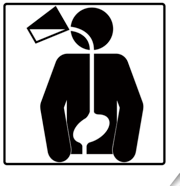 Autotrophic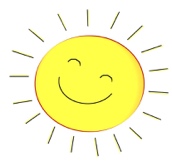 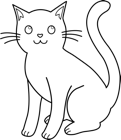 Cat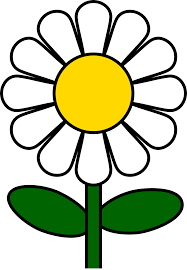 Flower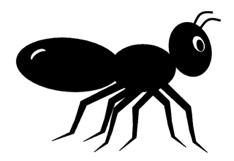 Ant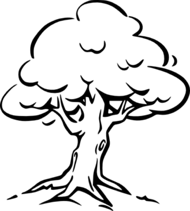 Tree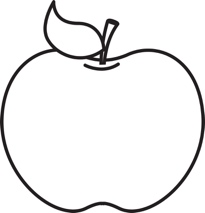 Apple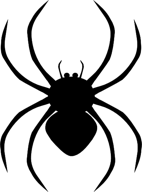 Spider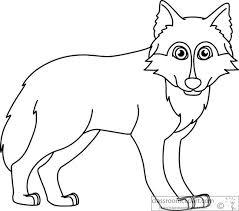 WolfKingdomCell NumberMulticellular/UnicellularCell TypeProkaryote/EukaryoteEnergy SourceAutotrophic/heterotrophicExamplesPlantsAnimalsOrganismCell NumberMulticellular/UnicellularCell TypeProkaryote/EukaryoteEnergy SourceAutotrophic/heterotrophicKingdomPlants/Animals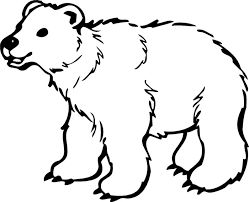 Bear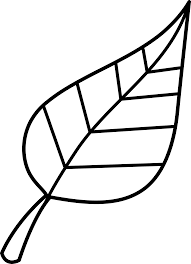 Leaf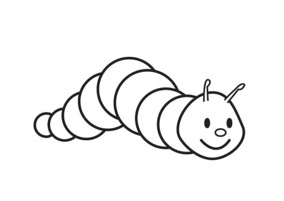 Caterpillar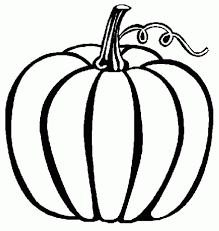 PumpkinAppleSpider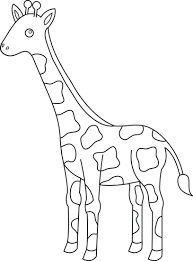 Giraffe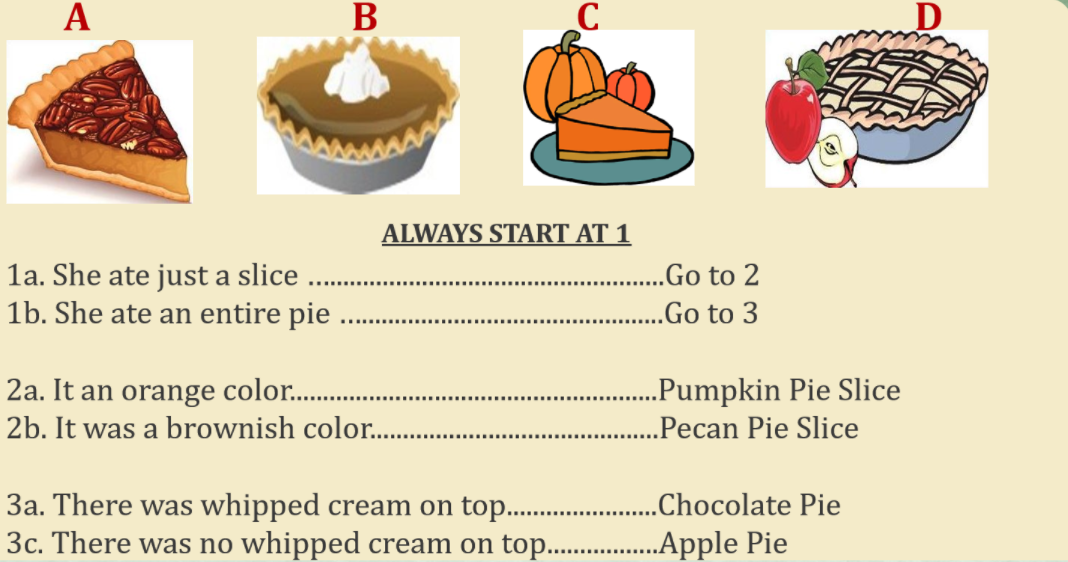 